中華民國品質學會舉   辦可靠度工程師（CRE) 證照課程 (113上半年 台北假日班)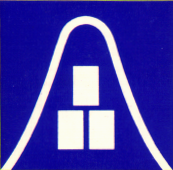   中華民國品質學會地  址：台北市羅斯福路2段75號9、10樓本學會教室（和平東、西路口時代大廈，捷運古亭站第四號出口）           電話：(02)2363-1344‧(02)2362-9477 FAX：(02)2362-7663                             URL：http://www.csq.org.tw E-Mail：servicemail@csq.org.tw敬啟者：經濟日報於104年2月21日及105年2月11日報導品質技術師是十大熱門證照之一，是工程領域的三種證照之一，是品管或品保入門必修證照，人力銀行統計企業需求應徵者應具備該認證是企業需求的前三名。然而可靠度工程師更視為品質技術師進階課程之一，對於企業需求更有加分之用。本學會期望能為企業界培訓更多的可靠度專業技術人才，為求達到品質保證如何有效活用可靠度之觀念和作法及擴展可靠度品質學識領域，特舉辦可靠度工程師證照課程研習，課程依據可靠度工程(CRE)證照考試內容(甲、乙單元)來安排甲、乙單元課程，為了使課程內容更為完整性，在112年度做了適度調整及增減其內容，使得內容更為充實並以理論與實務並重為主要教學方式，使學員更能了解可靠度工程之運用。敬請把握良機，歡迎踴躍參加。可靠度工程師考試[113年上半年度可靠度工程師考試預訂於113年06月15日（星期六）於台北、台中、高雄舉行]。                                中華民國品質學會       敬啟          可靠度工程師（CRE) 證照課程 (113上半年 台北假日班)                   即日起至113年3月04日前。  參加費用    參加費用：每單元收費會員6,800元，非會員7,000元本學會上課同學重覆聽課者每人甲單元收費2,500元、乙單元收費2,500元(新書需自行購買)（重覆聽課人數安排，以正班報名人數多寡決定）(限三年內)（僅含午餐、茶水、新增講義費用）甲單元：92年9月14、21、28日，10月5、12日甲單元：92年9月14、21、28日，10月5、12日113年月 日113年月 日星期時間時數甲單元-課程內容甲單元-課程內容甲單元-課程內容講師39六09:00-16:006一、可靠度概念與管理1.可靠度概說、定義與相關事項2.可靠度組織與可靠度作業功能之經營   3.可靠度工作規劃與管理二、生產可靠度管理1.試產暨生產階段之可靠度   2.生產用料可靠度保證與產品退修率一、可靠度概念與管理1.可靠度概說、定義與相關事項2.可靠度組織與可靠度作業功能之經營   3.可靠度工作規劃與管理二、生產可靠度管理1.試產暨生產階段之可靠度   2.生產用料可靠度保證與產品退修率一、可靠度概念與管理1.可靠度概說、定義與相關事項2.可靠度組織與可靠度作業功能之經營   3.可靠度工作規劃與管理二、生產可靠度管理1.試產暨生產階段之可靠度   2.生產用料可靠度保證與產品退修率學會師資群316六09:00-16:006三、顧客需求與規格1.基本輸入條件            2.顧客可靠度需求方式3.可靠度規格訂定表達方式  4.可靠度評估和選定四、可靠度目標訂定、配當與成長管理1.可靠度目標訂定  2.可靠度配當    3.可靠度成長管理五、可靠度預估1.可靠度預估原理  2.五種基本可靠度預估方法 3.現代之預估方法三、顧客需求與規格1.基本輸入條件            2.顧客可靠度需求方式3.可靠度規格訂定表達方式  4.可靠度評估和選定四、可靠度目標訂定、配當與成長管理1.可靠度目標訂定  2.可靠度配當    3.可靠度成長管理五、可靠度預估1.可靠度預估原理  2.五種基本可靠度預估方法 3.現代之預估方法三、顧客需求與規格1.基本輸入條件            2.顧客可靠度需求方式3.可靠度規格訂定表達方式  4.可靠度評估和選定四、可靠度目標訂定、配當與成長管理1.可靠度目標訂定  2.可靠度配當    3.可靠度成長管理五、可靠度預估1.可靠度預估原理  2.五種基本可靠度預估方法 3.現代之預估方法學會師資群323六09:00-16:006六、失效分析與改善1.失效定義概述、分類與原因   2.失效模式、效應與關鍵性分析3.缺陷樹分析                  4.事件樹分析5.失效報告、分析與改正        6.失效資料庫之建立與應用六、失效分析與改善1.失效定義概述、分類與原因   2.失效模式、效應與關鍵性分析3.缺陷樹分析                  4.事件樹分析5.失效報告、分析與改正        6.失效資料庫之建立與應用六、失效分析與改善1.失效定義概述、分類與原因   2.失效模式、效應與關鍵性分析3.缺陷樹分析                  4.事件樹分析5.失效報告、分析與改正        6.失效資料庫之建立與應用學會師資群330六09:00-16:006七、可靠度設計技術1.可靠度設計與分析概述   2.可靠度設計準則與指引3.使用需求與設計         4.環境設計與防制   5.機率設計分析簡介七、可靠度設計技術1.可靠度設計與分析概述   2.可靠度設計準則與指引3.使用需求與設計         4.環境設計與防制   5.機率設計分析簡介七、可靠度設計技術1.可靠度設計與分析概述   2.可靠度設計準則與指引3.使用需求與設計         4.環境設計與防制   5.機率設計分析簡介學會師資群413六09:00-16:003八、零件選用與管制1.零件選用原則     2.零件減額使用      3.零件管制八、零件選用與管制1.零件選用原則     2.零件減額使用      3.零件管制八、零件選用與管制1.零件選用原則     2.零件減額使用      3.零件管制學會師資群413六09:00-16:003甲單元總複習(第一至八項課程主題)甲單元總複習(第一至八項課程主題)甲單元總複習(第一至八項課程主題)學會師資群乙單元113年月 日113年月 日星期時間時數乙單元-課程內容乙單元-課程內容乙單元-課程內容講師427六09:00-16:006一、數理基本概念簡介1.機率論簡介機率分配    2.可靠度定義與可靠度量測3.可靠度數據型態與統計分佈二、可靠度統計推論與檢定1.可靠度資料的分類         2.點估計及如何找 θ 的合理估計量4.可靠度參數的信賴區間估計 5.可靠度參數的統計推論6.可靠度的機率繪圖佈。一、數理基本概念簡介1.機率論簡介機率分配    2.可靠度定義與可靠度量測3.可靠度數據型態與統計分佈二、可靠度統計推論與檢定1.可靠度資料的分類         2.點估計及如何找 θ 的合理估計量4.可靠度參數的信賴區間估計 5.可靠度參數的統計推論6.可靠度的機率繪圖佈。一、數理基本概念簡介1.機率論簡介機率分配    2.可靠度定義與可靠度量測3.可靠度數據型態與統計分佈二、可靠度統計推論與檢定1.可靠度資料的分類         2.點估計及如何找 θ 的合理估計量4.可靠度參數的信賴區間估計 5.可靠度參數的統計推論6.可靠度的機率繪圖佈。學會師資群54六09:00-16:003三、系統可靠度模式1.系統可靠度基本認識          2.可靠度模式建構3.不可維修系統之可靠度模式  4.可靠度模式建立需考慮的問題5.可維修系統之可用度三、系統可靠度模式1.系統可靠度基本認識          2.可靠度模式建構3.不可維修系統之可靠度模式  4.可靠度模式建立需考慮的問題5.可維修系統之可用度三、系統可靠度模式1.系統可靠度基本認識          2.可靠度模式建構3.不可維修系統之可靠度模式  4.可靠度模式建立需考慮的問題5.可維修系統之可用度學會師資群54六09:00-16:003四、維護度與整體後勤支援1.維護度與後勤支援概念    2.妥善率  3.維護度工程 4.整體後勤支援四、維護度與整體後勤支援1.維護度與後勤支援概念    2.妥善率  3.維護度工程 4.整體後勤支援四、維護度與整體後勤支援1.維護度與後勤支援概念    2.妥善率  3.維護度工程 4.整體後勤支援學會師資群518六09:00-16:006五、可靠度試驗1.產品可靠度與可靠度試驗 2.可靠度試驗內涵與方法  3.可靠度試驗之目的          4.可靠度試驗之種類       5.整體可靠度試驗        6.可靠度試驗技術7.環境應力篩選           8.試驗計畫規劃          9.加速壽命試驗六、試驗數據分析1.適用的可靠度數據                2.失效數據分析3.低壽命假定為零時平均失效時間的信賴區間4.可靠度與百分點信賴界限的推定    5.關於平均壽命的假設說檢定6.完成壽命試驗所需的期望時間      7.韋氏分配在可靠度的應用五、可靠度試驗1.產品可靠度與可靠度試驗 2.可靠度試驗內涵與方法  3.可靠度試驗之目的          4.可靠度試驗之種類       5.整體可靠度試驗        6.可靠度試驗技術7.環境應力篩選           8.試驗計畫規劃          9.加速壽命試驗六、試驗數據分析1.適用的可靠度數據                2.失效數據分析3.低壽命假定為零時平均失效時間的信賴區間4.可靠度與百分點信賴界限的推定    5.關於平均壽命的假設說檢定6.完成壽命試驗所需的期望時間      7.韋氏分配在可靠度的應用五、可靠度試驗1.產品可靠度與可靠度試驗 2.可靠度試驗內涵與方法  3.可靠度試驗之目的          4.可靠度試驗之種類       5.整體可靠度試驗        6.可靠度試驗技術7.環境應力篩選           8.試驗計畫規劃          9.加速壽命試驗六、試驗數據分析1.適用的可靠度數據                2.失效數據分析3.低壽命假定為零時平均失效時間的信賴區間4.可靠度與百分點信賴界限的推定    5.關於平均壽命的假設說檢定6.完成壽命試驗所需的期望時間      7.韋氏分配在可靠度的應用學會師資群519日09:00-16:006七、設計審查1.審查之理念與方法         2.計審查之目標、效益及目的3.計審查團隊與人員及其職責 4.計審查規劃時之考量要素5.計審查之分類與說明       6.審查之程序與要求7.度工程與設計審查八、人因工程與可靠度1.概述與人因工程學之應用   2.人因工程在可靠度應用之重點以議題及項目3.產品研製之人因工程作為   4.人因可靠度分析與評鑑七、設計審查1.審查之理念與方法         2.計審查之目標、效益及目的3.計審查團隊與人員及其職責 4.計審查規劃時之考量要素5.計審查之分類與說明       6.審查之程序與要求7.度工程與設計審查八、人因工程與可靠度1.概述與人因工程學之應用   2.人因工程在可靠度應用之重點以議題及項目3.產品研製之人因工程作為   4.人因可靠度分析與評鑑七、設計審查1.審查之理念與方法         2.計審查之目標、效益及目的3.計審查團隊與人員及其職責 4.計審查規劃時之考量要素5.計審查之分類與說明       6.審查之程序與要求7.度工程與設計審查八、人因工程與可靠度1.概述與人因工程學之應用   2.人因工程在可靠度應用之重點以議題及項目3.產品研製之人因工程作為   4.人因可靠度分析與評鑑學會師資群525六09:00-16:003乙單元總複習(第一至八項課程主題)乙單元總複習(第一至八項課程主題)乙單元總複習(第一至八項課程主題)學會師資群525六09:00-16:003九、產品安全與責任1.產品責任    2.產品安全分析工作規劃與實施    3.產品安全工作計畫4.功能安全    5.重要的安全標準九、產品安全與責任1.產品責任    2.產品安全分析工作規劃與實施    3.產品安全工作計畫4.功能安全    5.重要的安全標準九、產品安全與責任1.產品責任    2.產品安全分析工作規劃與實施    3.產品安全工作計畫4.功能安全    5.重要的安全標準學會師資群……………………沿………………………此………………………線………………………撕………………………下……………………可靠度工程師(CRE)證照課程(113年上半年 台北假日班)登記單（請多利用學會網站 線上報名系統 報名）甲單元：113年3月09、16、23、30日、4月13日乙單元：113年4月27日、5月04、18、19、25日……………………沿………………………此………………………線………………………撕………………………下……………………可靠度工程師(CRE)證照課程(113年上半年 台北假日班)登記單（請多利用學會網站 線上報名系統 報名）甲單元：113年3月09、16、23、30日、4月13日乙單元：113年4月27日、5月04、18、19、25日……………………沿………………………此………………………線………………………撕………………………下……………………可靠度工程師(CRE)證照課程(113年上半年 台北假日班)登記單（請多利用學會網站 線上報名系統 報名）甲單元：113年3月09、16、23、30日、4月13日乙單元：113年4月27日、5月04、18、19、25日……………………沿………………………此………………………線………………………撕………………………下……………………可靠度工程師(CRE)證照課程(113年上半年 台北假日班)登記單（請多利用學會網站 線上報名系統 報名）甲單元：113年3月09、16、23、30日、4月13日乙單元：113年4月27日、5月04、18、19、25日……………………沿………………………此………………………線………………………撕………………………下……………………可靠度工程師(CRE)證照課程(113年上半年 台北假日班)登記單（請多利用學會網站 線上報名系統 報名）甲單元：113年3月09、16、23、30日、4月13日乙單元：113年4月27日、5月04、18、19、25日……………………沿………………………此………………………線………………………撕………………………下……………………可靠度工程師(CRE)證照課程(113年上半年 台北假日班)登記單（請多利用學會網站 線上報名系統 報名）甲單元：113年3月09、16、23、30日、4月13日乙單元：113年4月27日、5月04、18、19、25日……………………沿………………………此………………………線………………………撕………………………下……………………可靠度工程師(CRE)證照課程(113年上半年 台北假日班)登記單（請多利用學會網站 線上報名系統 報名）甲單元：113年3月09、16、23、30日、4月13日乙單元：113年4月27日、5月04、18、19、25日參加單元參加單元參加單元參加人員姓名性別學歷職稱甲、乙單元甲單元乙單元參加人員姓名性別學歷職稱機關名稱：　　　　　　　　　電　話：　　　　　　　　　傳　真：　　　　　　　　　地址：　　　　　　　　　　　　　　　　　　　　　　　連絡人：　　　　　　　　　　E-mail：參加費用：甲單元會員新台幣9,500元，非會員新台幣10,000元，乙單元會員新台幣9,500元，非會員新台幣10,000元，同時參加甲、乙單元，會員每人17,500元，非會員每人18,500元。繳費方式(1)銀行滙款至兆豐國際商業銀行(017)南台北分行，帳號:030-09-003214，戶名:中華民國品質學會(2)郵政劃撥至本學會儲金帳戶「0005343-4」號，戶名:中華民國品質學會(3)郵寄現款或支(滙)票至本學會網　　址：http://www.csq.org.tw　　　    E-Mail：servicemail@csq.org.tw機關名稱：　　　　　　　　　電　話：　　　　　　　　　傳　真：　　　　　　　　　地址：　　　　　　　　　　　　　　　　　　　　　　　連絡人：　　　　　　　　　　E-mail：參加費用：甲單元會員新台幣9,500元，非會員新台幣10,000元，乙單元會員新台幣9,500元，非會員新台幣10,000元，同時參加甲、乙單元，會員每人17,500元，非會員每人18,500元。繳費方式(1)銀行滙款至兆豐國際商業銀行(017)南台北分行，帳號:030-09-003214，戶名:中華民國品質學會(2)郵政劃撥至本學會儲金帳戶「0005343-4」號，戶名:中華民國品質學會(3)郵寄現款或支(滙)票至本學會網　　址：http://www.csq.org.tw　　　    E-Mail：servicemail@csq.org.tw機關名稱：　　　　　　　　　電　話：　　　　　　　　　傳　真：　　　　　　　　　地址：　　　　　　　　　　　　　　　　　　　　　　　連絡人：　　　　　　　　　　E-mail：參加費用：甲單元會員新台幣9,500元，非會員新台幣10,000元，乙單元會員新台幣9,500元，非會員新台幣10,000元，同時參加甲、乙單元，會員每人17,500元，非會員每人18,500元。繳費方式(1)銀行滙款至兆豐國際商業銀行(017)南台北分行，帳號:030-09-003214，戶名:中華民國品質學會(2)郵政劃撥至本學會儲金帳戶「0005343-4」號，戶名:中華民國品質學會(3)郵寄現款或支(滙)票至本學會網　　址：http://www.csq.org.tw　　　    E-Mail：servicemail@csq.org.tw機關名稱：　　　　　　　　　電　話：　　　　　　　　　傳　真：　　　　　　　　　地址：　　　　　　　　　　　　　　　　　　　　　　　連絡人：　　　　　　　　　　E-mail：參加費用：甲單元會員新台幣9,500元，非會員新台幣10,000元，乙單元會員新台幣9,500元，非會員新台幣10,000元，同時參加甲、乙單元，會員每人17,500元，非會員每人18,500元。繳費方式(1)銀行滙款至兆豐國際商業銀行(017)南台北分行，帳號:030-09-003214，戶名:中華民國品質學會(2)郵政劃撥至本學會儲金帳戶「0005343-4」號，戶名:中華民國品質學會(3)郵寄現款或支(滙)票至本學會網　　址：http://www.csq.org.tw　　　    E-Mail：servicemail@csq.org.tw機關名稱：　　　　　　　　　電　話：　　　　　　　　　傳　真：　　　　　　　　　地址：　　　　　　　　　　　　　　　　　　　　　　　連絡人：　　　　　　　　　　E-mail：參加費用：甲單元會員新台幣9,500元，非會員新台幣10,000元，乙單元會員新台幣9,500元，非會員新台幣10,000元，同時參加甲、乙單元，會員每人17,500元，非會員每人18,500元。繳費方式(1)銀行滙款至兆豐國際商業銀行(017)南台北分行，帳號:030-09-003214，戶名:中華民國品質學會(2)郵政劃撥至本學會儲金帳戶「0005343-4」號，戶名:中華民國品質學會(3)郵寄現款或支(滙)票至本學會網　　址：http://www.csq.org.tw　　　    E-Mail：servicemail@csq.org.tw機關名稱：　　　　　　　　　電　話：　　　　　　　　　傳　真：　　　　　　　　　地址：　　　　　　　　　　　　　　　　　　　　　　　連絡人：　　　　　　　　　　E-mail：參加費用：甲單元會員新台幣9,500元，非會員新台幣10,000元，乙單元會員新台幣9,500元，非會員新台幣10,000元，同時參加甲、乙單元，會員每人17,500元，非會員每人18,500元。繳費方式(1)銀行滙款至兆豐國際商業銀行(017)南台北分行，帳號:030-09-003214，戶名:中華民國品質學會(2)郵政劃撥至本學會儲金帳戶「0005343-4」號，戶名:中華民國品質學會(3)郵寄現款或支(滙)票至本學會網　　址：http://www.csq.org.tw　　　    E-Mail：servicemail@csq.org.tw機關名稱：　　　　　　　　　電　話：　　　　　　　　　傳　真：　　　　　　　　　地址：　　　　　　　　　　　　　　　　　　　　　　　連絡人：　　　　　　　　　　E-mail：參加費用：甲單元會員新台幣9,500元，非會員新台幣10,000元，乙單元會員新台幣9,500元，非會員新台幣10,000元，同時參加甲、乙單元，會員每人17,500元，非會員每人18,500元。繳費方式(1)銀行滙款至兆豐國際商業銀行(017)南台北分行，帳號:030-09-003214，戶名:中華民國品質學會(2)郵政劃撥至本學會儲金帳戶「0005343-4」號，戶名:中華民國品質學會(3)郵寄現款或支(滙)票至本學會網　　址：http://www.csq.org.tw　　　    E-Mail：servicemail@csq.org.tw